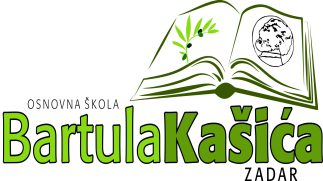 REPUBLIKA HRVATSKAOsnovna škola Bartula Kašića Bribirski prilaz 2 , 23 000 ZadarTel:023/321 -397  Fax:023/323-620Email: ured@os-bkasica-zadar.skole.hrWEB stranica Škole: http://www.os-bkasica-zadar.skole.hr/ KLASA:112-01/20-01/66URBROJ:2198/01-20-20-01U Zadru,20.listopada 2020.g.Na temelju članka 6. Pravilnika o načinu i postupku zapošljavanja u osnovnoj školi Bartula Kašića Zadar i članka 107. Stavaka 2.  Zakona o odgoju i obrazovanju u osnovnim i srednjim školama („Narodne novine” broj 87/08., 86/09., 92/10.,105/10., 90/11., 5/12., 16/12., 86/12., 126/12., 94/13. , 152/14. , 7/17 ,68/18, 98/19 i 64/20) ravnateljica Osnovne škole Bartula Kašića  raspisujeN A T J E Č A Jza radno mjesto:STRUČNI SURADNIK/ICA  EDUKACIJSKO -REHABILITACIJSKOG PROFILA    -LOGOPED/INJA- 1 izvršitelj/ica na neodređeno  puno  radno vrijeme od 40 sati tjedno Uvjeti : Za prijam u radni odnos, uz opći uvjet za zasnivanje radnog odnosa sukladno općim propisima o radu, osoba koja zasniva radni odnos u školi mora ispunjavati i posebne uvjete utvrđene Pravilnikom o odgovarajućoj vrsti obrazovanja učitelja i stručnih suradnika u osnovnoj školi (NN 6/19 i 75/20) i  člankom 105. Zakona o odgoju i obrazovanju u osnovnoj i srednjoj školi  („Narodne novine” broj 87/08., 86/09., 92/10.,105/10., 90/11., 5/12., 16/12., 86/12., 126/12., 94/13. , 152/14. , 7/17 ,68/18, 98/19 i 64/20) i to: poznavanje hrvatskog jezika i latiničnog pisma u mjeri koja omogućava izvođenje odgojno-obrazovnog rada,    2.  Da je završila:- diplomski sveučilišni studij odgovarajuće vrste i ima pedagoške kompetencijePrijavu na natječaj potrebno je vlastoručno potpisati  i u njoj navesti adresu i e-mail adresu na  koju će kandidatima biti dostavljene obavijesti vezane za postupak natječaja.  Kandidati su obvezni uz prijavu na natječaj priložiti (dovoljne su neovjerene preslike) : životopisdiplomu, odnosno dokaz o stečenoj stručnoj spremi,uvjerenje da nije pod istragom i da se protiv kandidata ne vodi kazneni postupak glede zapreka za zasnivanje radnog odnosa iz članka 106. Zakona ne starije od 90 dana,elektronički zapis ili potvrdu o podacima evidentiranim u matičnoj evidenciji Hrvatskog zavoda za mirovinsko osiguranjedokaz o državljanstvuKako kandidat za navedeno radno mjesto sukladno Pravilniku o načinu i postupku zapošljavanja u osnovnoj školi Bartula Kašića Zadar može ostvariti i dodatne bodove a kako bi dokazao iste potrebno je dostaviti navedene dokaze i to za:ostvareno napredovanje u struci: savjetnik 3 boda, mentor 2 boda,osobne kompetencije stečene na edukacijama, konferencijama, kongresima i savjetovanjima iz područja odgoja i obrazovanja i to najmanje 5 potvrda: 1 bod,sudjelovanje u školskim projektima i projektima fondova Europske unije: najmanje 3 potvrde: 1 bod,ostvaren uspjeh tijekom studija: za rektorovu ili drugu vrijednu nagradu: 1 bod.Svi navedeni dodatni bodovi se ostvaruju zasebno te sudjeluju u ukupnom zbroju bodova. Ukoliko kandidat u natječajnoj prijavi ne dostavi navedene dokaze neće ostvariti dodatne bodove.Kandidati koji su pravodobno dostavili potpunu prijavu sa svim prilozima, odnosno ispravama i ispunjavaju uvjete iz natječaja biti  će vrednovani u skladu s odredbama Pravilnika o načinu i postupku zapošljavanja u osnovnoj školi Bartula Kašića koji je dostupan na web stranici Škole pod rubrikom „Opći akti“ poveznica: http://os-bkasica-zadar.skole.hr/op_i_akti_kole Na mrežnoj stranice Škole – pod rubrikom „Natječaji“ poveznica: http://os-bkasica-zadar.skole.hr/natjecaji  će se objaviti područja, način, mjesto i vrijeme održavanja postupka vrednovanja kandidata.Na natječaj se mogu javiti osobe oba spola. Kandidat koji ima pravo prednosti prema posebnom zakonu mora se u prijavi na natječaj pozvati na to pravo i priložiti potvrde o priznatom statusu, te ima prednost u odnosu na ostale kandidate/kinje samo pod jednakim uvjetima. Osobe koje se pozivaju na prednost prilikom zapošljavanja temeljem članka 101. stavka 1.-3. i članka 102. stavka 1.-3. Zakona o hrvatskim braniteljima iz Domovinskog rata i članovima njihovih obitelji (NN121/2017.) trebaju priložiti dokaze dostupne na poveznici Ministarstva hrvatskih branitelja: https://branitelji.gov.hr/UserDocsImages/NG/12%20Prosinac/Zapo%C5%A1ljavanje/POPIS%20DOKAZA%20ZA%20OSTVARIVANJE%20PRAVA%20PRI%20ZAPO%C5%A0LJAVANJU.pdf         Rok za podnošenje prijave je 8 dana od objave natječaja. Kandidatom prijavljenim na natječaj smatrati će se  samo osoba koja podnese pravodobnu i potpunu prijavu te ispunjava formalne uvjete iz natječaja, a nepravodobne i  nepotpune prijave neće razmatrati. Zaprimljenu dokumentaciju ne vraćamo kandidatima. Prijave s potrebnom dokumentacijom s naznakom „ Za natječaj„ dostaviti neposredno ili poštom na adresu OŠ Bartula Kašića, Bribirski prilaz 2, 23 000 Zadar.Prijavom na natječaj kandidati daju privolu za obradu osobnih podataka navedenih u svim dostavljenim prilozima odnosno ispravama za potrebe provedbe natječajnog postupka. Kandidati će biti obaviješteni o rezultatima izbora u roku od 30 dana od isteka roka za podnošenje prijava na službenim internetskim stranicama Škole  ( http://www.os-bkasica-zadar.skole.hr/ ) pod rubrikom „Natječaji“.Ravnateljica:Katica Skukan, prof.